Co-Intervention MathsNiveau 1 – LE DEVISLe devis permet d’estimer avec précision le coût des travaux et, ainsi, faire une proposition commerciale au client. Il doit détailler clairement la nature de la prestation (matériaux, fournitures, main d’œuvre, superficie, prix unitaire, remise, TVA et ses taux, etc.). Des logiciels spécifiques sont utilisés mais, bien souvent, quelques calculs sont nécessaires en amont pour établir avec précision le devis (poids, superficie, etc.). Vous travaillez dans une entreprise du BTP. Vous êtes chargé(e) de traiter les devis clients.Réaliser les calculs indispensables à l’établissement du devis Établir le devis adressé au client (durée de validité 1 mois, avec un paiement à hauteur de 30 % à la commande et du solde à la livraison).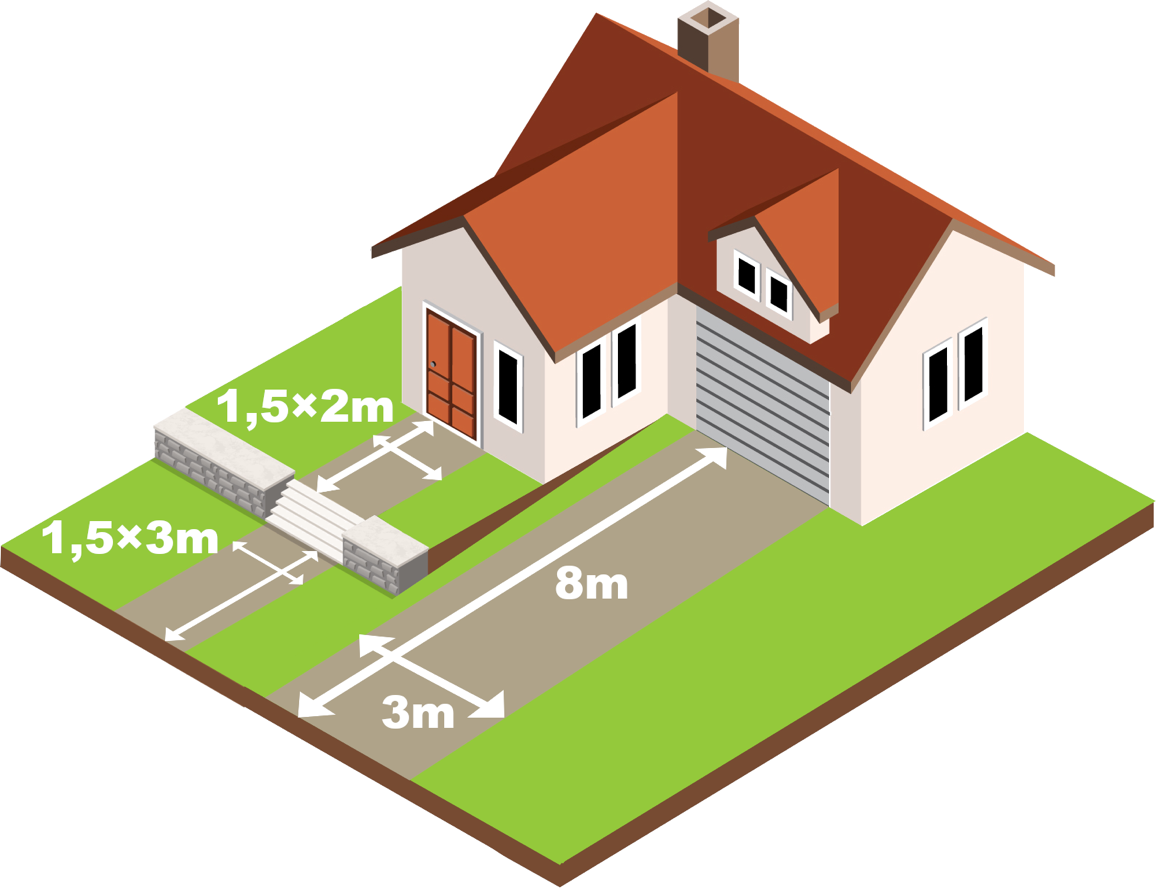 POUR ALLER PLUS LOIN : ALGORITHMIQUE ET PROGRAMMATION AVEC PYTHONhttps://edupython.tuxfamily.orgCompléter les formules manquantes dans le script ci-dessous (lignes 6 et 7).AVEC FORMATAGE DES RÉSULTATS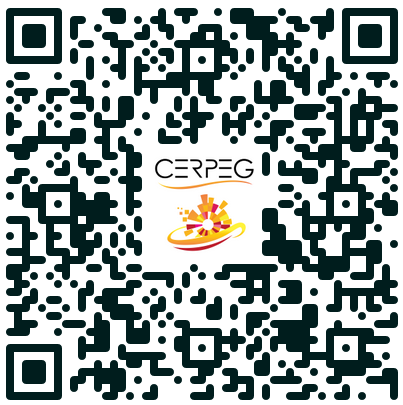 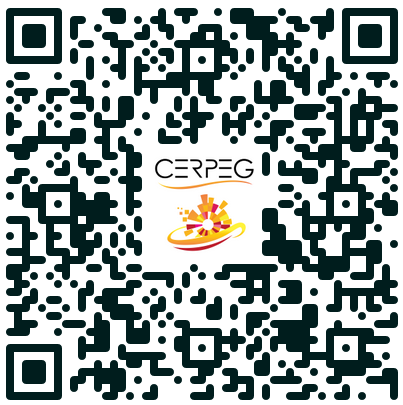 Mon atelier pour apprendre à…Calculer des dimensions (surface, volume, etc.)Établir un devis estimatif de travauxPour aller plus loin : programmer en pythonActivité de votre entrepriseAménagement extérieur : clôture, murette, chemin, cour, allée, parking
Travaux de terrassement et d’assainissementCARACTÉRISTIQUES du PRODUIT COMMANDÉCARACTÉRISTIQUES du PRODUIT COMMANDÉCARACTÉRISTIQUES du PRODUIT COMMANDÉGRAVIER BLANCNom du produitGravier blanc qualité supérieureBlanc pur 8/16 mmRéférenceGR18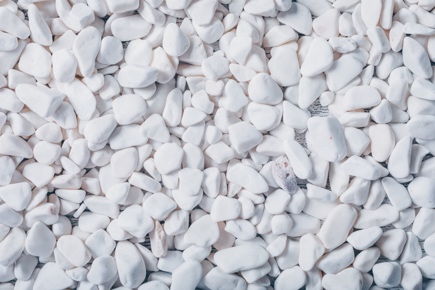 FinitionRouléCouleurBlanc purPierre100 % naturelleGranulométrie8 à 16 mmConditionnementBig bag vrac de 500 kgPose Sur sol meubleOrigine FranceRendement65 kg / m2Compatible stabilisateuroui590,00 € HT le big bag de 500 kgUtilisation Intérieur / extérieur10 % de remise !LivraisonCamion avec hayonPOIDSTARIF LIVRAISON HT en fonction de la DISTANCETARIF LIVRAISON HT en fonction de la DISTANCETARIF LIVRAISON HT en fonction de la DISTANCEPOIDS0 à 10 km10 à 30 km+ de 30 km0 à 50 kg4,909,9014,9050 à 100 kg14,9019,9024,90100 à 500 kg24,9029,9034,900,5 à 1 t39,9044,9049,901 à 3 t49,9059,9069,903 à 5 t69,9079,9089,90+ de 5 t89,90109,90119,901. Calculer la surface totale à gravillonner1. Calculer la surface totale à gravillonner1. Calculer la surface totale à gravillonnerÉLÉMENTSDÉTAIL des CALCULSRÉSULTATSSurface entrée porteSurface entrée rueSurface garageSURFACE totale en m22. Calculer le nombre de big bag à commander en tenant compte des caractéristiques des plaques.2. Calculer le nombre de big bag à commander en tenant compte des caractéristiques des plaques.2. Calculer le nombre de big bag à commander en tenant compte des caractéristiques des plaques.ÉLÉMENTSDÉTAIL des CALCULSRÉSULTATSGravier en kg nécessaire au m2Surface totale à gravillonner en m2Poids totalPoids du big bagNombre de big bag à commander3. Établir le DEVIS à adresser au client3. Établir le DEVIS à adresser au client3. Établir le DEVIS à adresser au client3. Établir le DEVIS à adresser au client3. Établir le DEVIS à adresser au client3. Établir le DEVIS à adresser au client3. Établir le DEVIS à adresser au client3. Établir le DEVIS à adresser au client3. Établir le DEVIS à adresser au client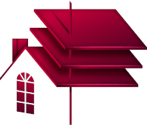 BATI-TRAVAUXDATEDATE22/05/20NadresseDEVIS N°331CP VilleTél. : 02 47 57 77 78Tél. : 02 47 57 77 78Nom du client :Nom du client :CLIENT 1AdresseCP VilleCLIENT 1AdresseCP VilleCLIENT 1AdresseCP Villewww.bati-travaux.frwww.bati-travaux.frCLIENT 1AdresseCP VilleCLIENT 1AdresseCP VilleCLIENT 1AdresseCP Villecontact@bati-travaux.frcontact@bati-travaux.frCLIENT 1AdresseCP VilleCLIENT 1AdresseCP VilleCLIENT 1AdresseCP VilleDÉSIGNATION des TRAVAUXDÉSIGNATION des TRAVAUXDÉSIGNATION des TRAVAUXDÉSIGNATION des TRAVAUXDÉSIGNATION des TRAVAUXDÉSIGNATION des TRAVAUXDÉSIGNATION des TRAVAUXFOURNITURESFOURNITURESFOURNITURESFOURNITURESFOURNITURESFOURNITURESFOURNITURESRÉF.DÉSIGNATIONQUANTITÉPU HT% REM.PU HT NETMONTANT HTTOTAL fournituresTOTAL fournituresTOTAL fournituresTOTAL fournituresTOTAL fournituresTOTAL fournituresMAIN d’ŒUVREMAIN d’ŒUVREMAIN d’ŒUVREMAIN d’ŒUVREMAIN d’ŒUVREMAIN d’ŒUVREMAIN d’ŒUVRERÉF.DÉSIGNATIONDÉSIGNATIONDÉSIGNATIONHEURESTARIF HORAIREMONTANT HTTOTAL main d’œuvre TOTAL main d’œuvre CONDITIONS GÉNÉRALES de VENTESCONDITIONS GÉNÉRALES de VENTESCONDITIONS GÉNÉRALES de VENTESCONDITIONS GÉNÉRALES de VENTESTotal HT Total HT Paiement :Paiement :Paiement :Paiement :LivraisonLivraisonTotal net HTTotal net HTDélai d’exécution :Délai d’exécution :Délai d’exécution :Délai d’exécution :TVA  20 %TVA  20 %Total TTCTotal TTCPrix ferme au ……………………………………….pour une commande passée avant le ……………………..Prix ferme au ……………………………………….pour une commande passée avant le ……………………..Prix ferme au ……………………………………….pour une commande passée avant le ……………………..Prix ferme au ……………………………………….pour une commande passée avant le ……………………..Prix ferme au ……………………………………….pour une commande passée avant le ……………………..Prix ferme au ……………………………………….pour une commande passée avant le ……………………..Prix ferme au ……………………………………….pour une commande passée avant le ……………………..BON pour ACCORDBON pour ACCORDSignature du client :Signature du client :Signature du client :Signature du client :VARIABLESVARIABLESINTITULÉSNOMSQuantitéqtePrix Unitaire HTpuhtTaux de remise en %txRÉSULTATSRÉSULTATSINTITULÉSNOMSPU net HTpunetMontant net HTmontant01020304050607080910#1. Définition des variablesqte=int(input("Entrez la quantité : "))puht=float(input("Entrez le prix unitaire HT : "))tx=float(input("Entrez le taux de remise en % : "))#2. Calcul des résultats……………………………………………………………………………………………………………………………….……………………………………………………………………………………………………………………………….#3. Affichage des résultatsprint("PU net HT = %.2f" % punet,"euros")print("Montant net HT = %.2f" % montant,"euros")